InnehållsförteckningNarkotika i avloppsvatten 	Syfte Provtagning av avloppsvatten med avseende på narkotikaklassade preparat har genomförts under 2020 på Lidköpings ARV och är ett samarbete mellan Polisregion väst, förvaltningen för social hållbarhet i Lidköpings kommun och VA. Resultaten avses användas till att uppskatta omfattningen av droganvändningen i kommunen samt utvärdera effekter av olika insatser för att minska konsumtionen över tid. Då läkemedelsrening planeras att införas på det framtida reningsverket är även resultaten intressanta för att komplettera den kartläggning av avloppsvattnet som görs med avseende på läkemedelspreparat och mikroföroreningar.MetodProver är tagna som flödesproportionella dygnsprover, det innebär att avloppsvatten samlas in proportionellt mot volymen inkommande vatten till reningsverket kl 8:00 och insamlingen avslutas kl 8:00 dagen därpå. Provet benämns med datumet som provtagningen avslutades på. Proverna förvaras sedan frysta för att sedan transporteras frysta till labbet. Prover har tagits i tre olika omgångar; tre dagar i rad över en helg, en hel vecka, samt över jul och nyår. Analysen av avloppsvattnet utfördes av RISE på avdelningen för Kemisk och farmaceutisk toxikologi. De missbrukspreparat som analyserades var följande: Resultaten redovisas i totalhalt (µ/m3), totalhalt (mg) per 1000 inv. & 24 h, totalt antal doser och doser per 1000 inv. & 24 h. Genom att normalisera enheten till 1000 invånare och 24 timmar blir analysresultaten jämförbara med liknade studier från kommuner/städer med olika befolkningsmängd. För att räkna ut halter och doser per 1000 inv. och 24 timmar antogs att det är 31 500 personer anslutna till reningsverket och flödet angavs för varje dygnsprov. För att räkna ut antal doser har labbet antagit mängden narkotikapreparat som representerar en ”normal-dos” efter att preparatet konsumerats. Bidragande faktorer till osäkerheter i resultaten Viktigt att tänka på inför utvärdering är att identifiera faktorer som bidrar till osäkerheter i analysresultaten. Genom att känna till dessa bidrar det till kunskap om hur tillförlitliga resultaten är och vilka frågeställningar som går att besvara med dessa. Här listas några faktorer som påverkar resultatens tillförlitlighet: Antalet anslutna till reningsverket är en uppskattad siffra som är baserad på att ca 70 % av kommunens befolkning är anslutna. Befolkningen på landsbygden är underrepresenterad då de hushållen inte är anslutna till ledningsnätet i lika stor utsträckning som stadsbefolkningen. Vid mycket nederbörd blir avloppsvattnet utspätt pga av mycket tillskottsvatten till ledningsnätet. Denna spädningsfaktor bidrar till osäkerheter i analysen. Avloppsvatten är en komplex matris att analysera då det innehåller mycket partiklar och andra ämnen som kan inverka på analysen. Dessutom förekommer narkotikapreparat i mycket låga halter.  Antal doser är beräknade utifrån att en standard mängd preparat är satt till normaldos. I verkligheten varierar storleken på dosen.  För att kunna dra säkrare slutsatser krävs fler analyser och för att kunna reflektera över förändring behöver de tas över längre tid. ResultatNedan presenteras resultaten i tabell och diagram. Vid granskning av resultaten, för att t.ex. kunna se om det finns skillnader mellan helger och vardagar, bör hänsyn tas vid att det finns en tids-fördröjning i avloppsnätet runt uppskattningsvis 1-2 dygn. Det innebär exempelvis att om det står att provet är taget en onsdag så representerar det avloppsvatten som genererats från hushåll på föregående tisdag och måndag. Resultat från 2020 i µ/m3 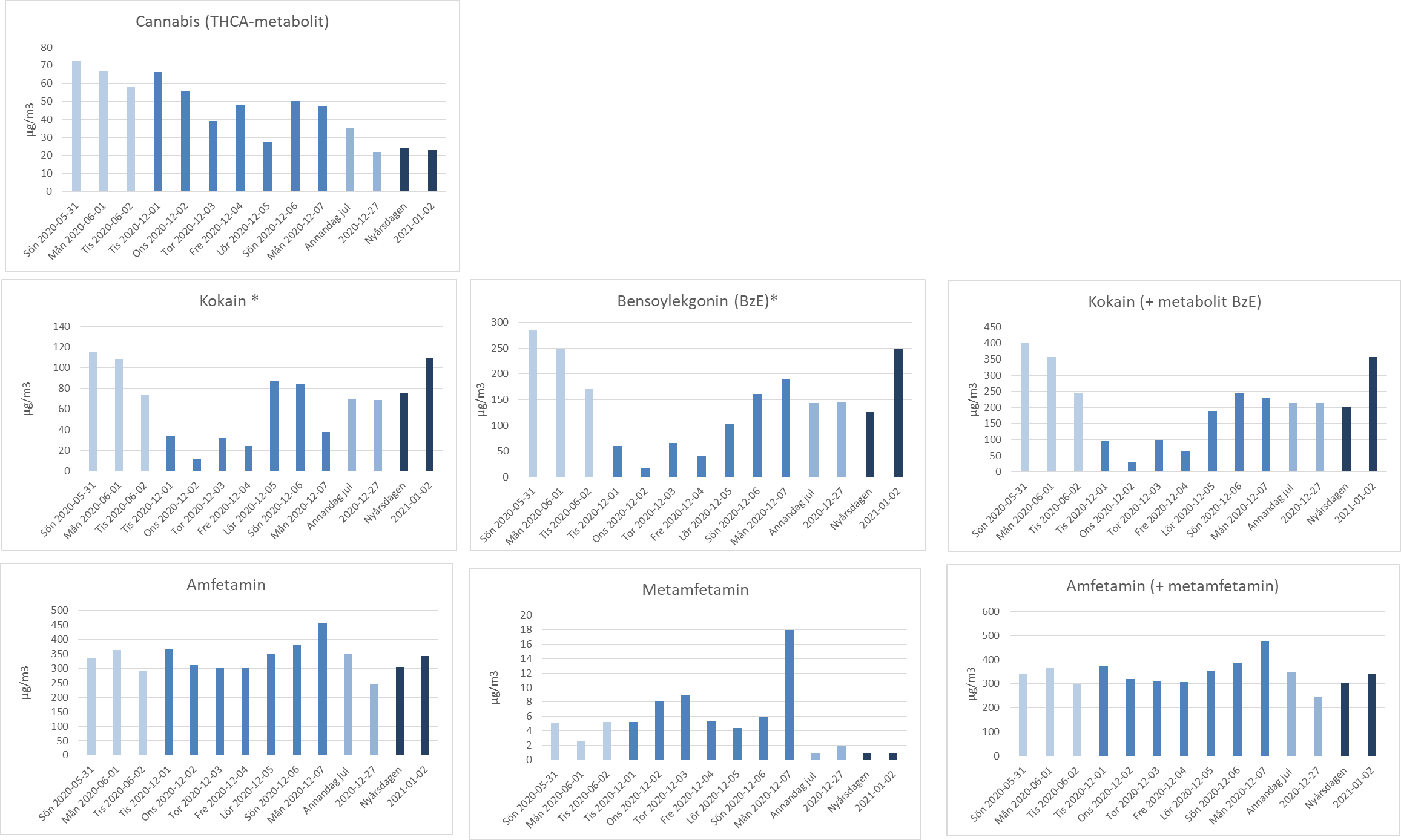 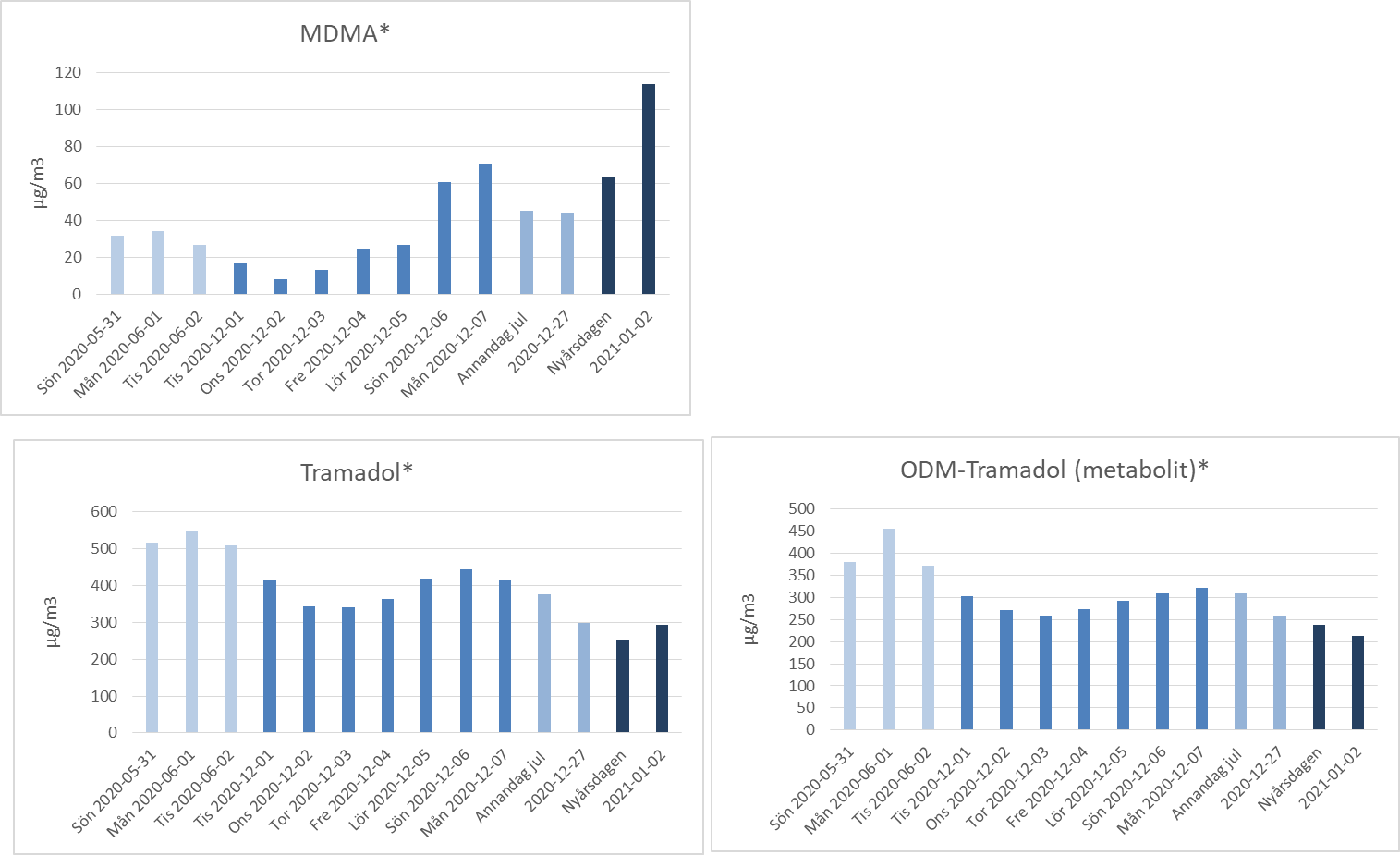 Resultat från 2020 i total halt (mg) per 1000 inv. & 24 h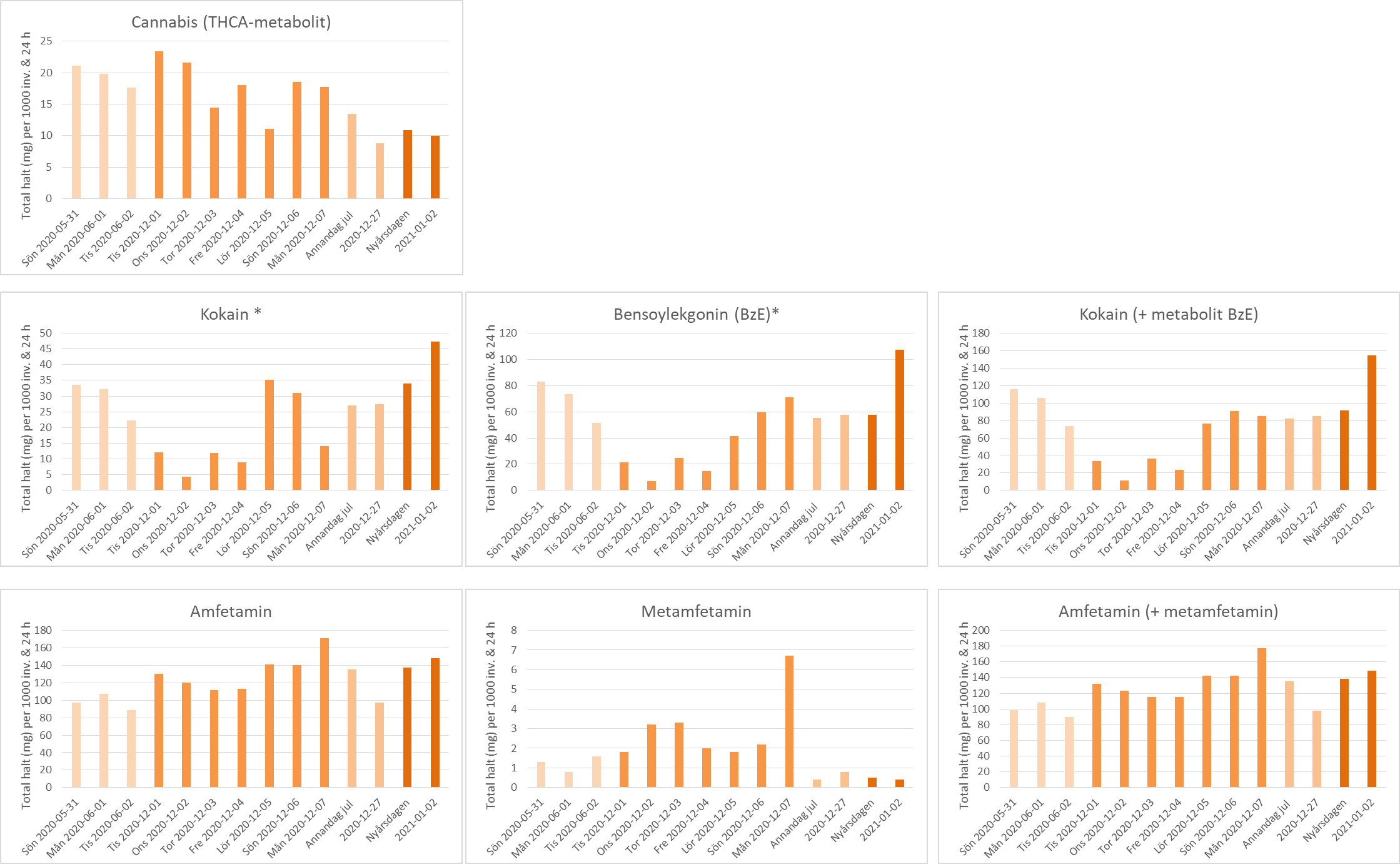 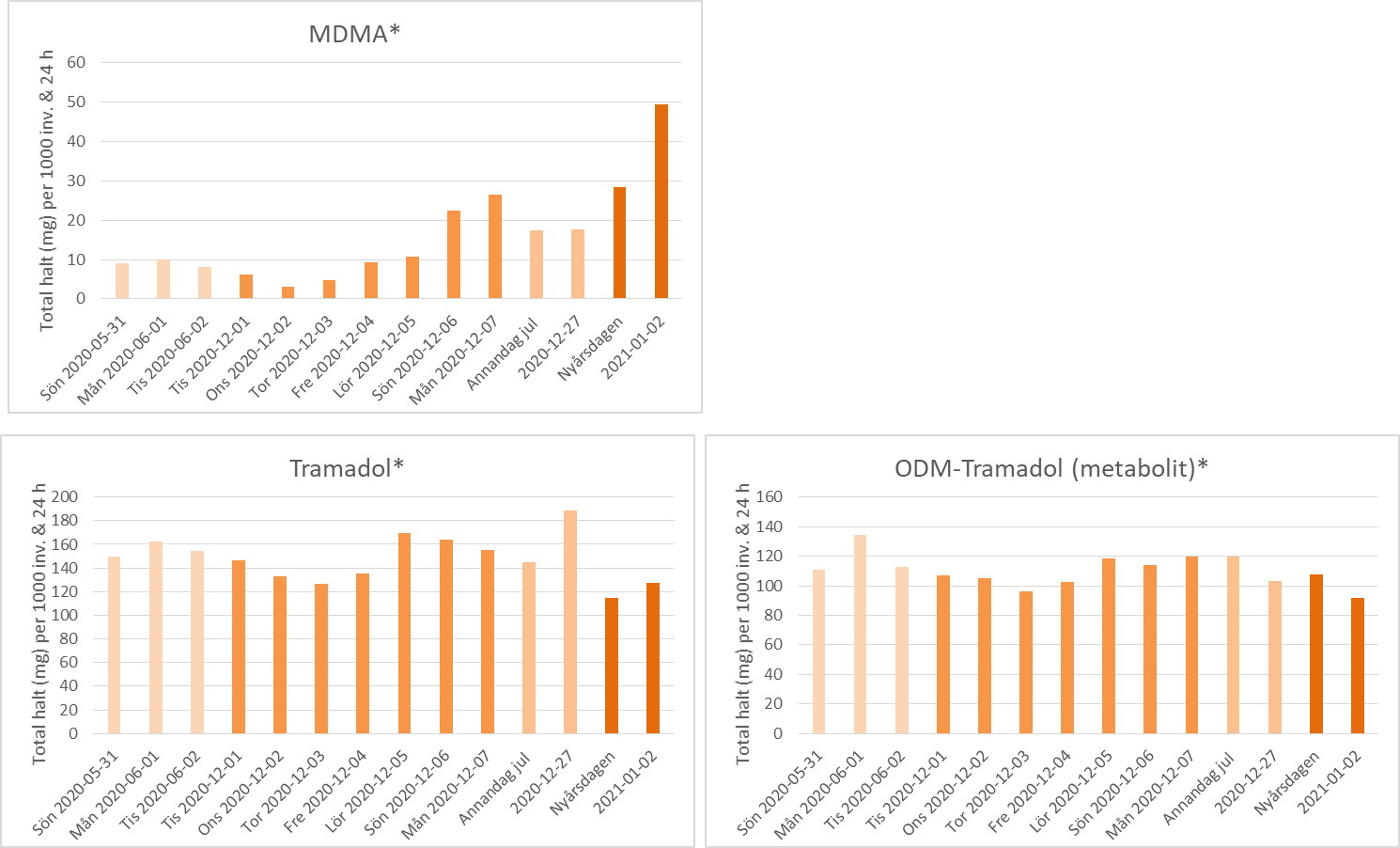 Resultat från 2020 i totalt antal doser 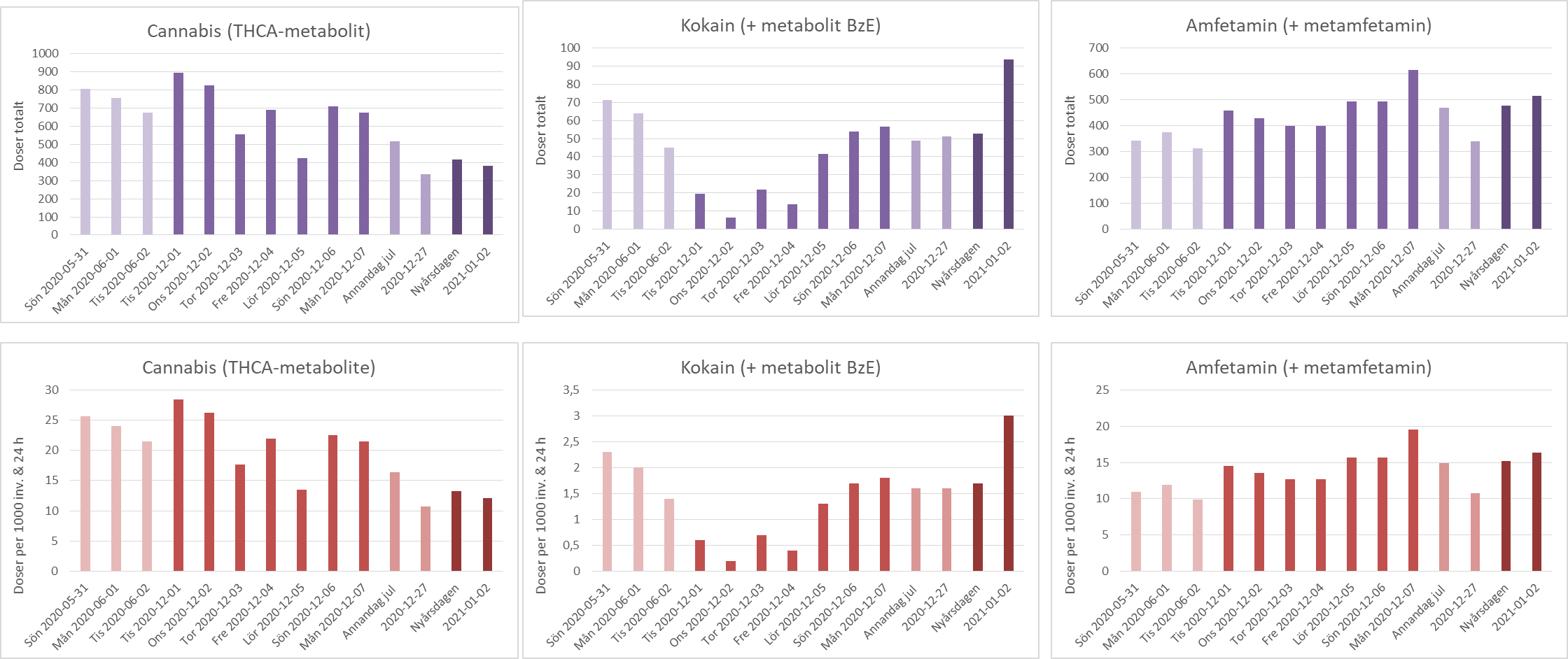 Doser per 1000 inv. & 24 h jämfört med andra kommuner. Medelvärden från resultaten i Lidköping jämförs nedan med medelvärden från andra kommuners undersökningar. Notera att jämförelsen med de större städerna är med resultat från 2016 till 2020 och jämförelsen med Östergötlands kommuner är från 2020. Data för jämförelsen i detta dokument är hämtad från Länsstyrelsen i Östergötlands studie ”Narkotikaspår i avloppsvatten och omvärldsbevakning narkotika” från 2020. 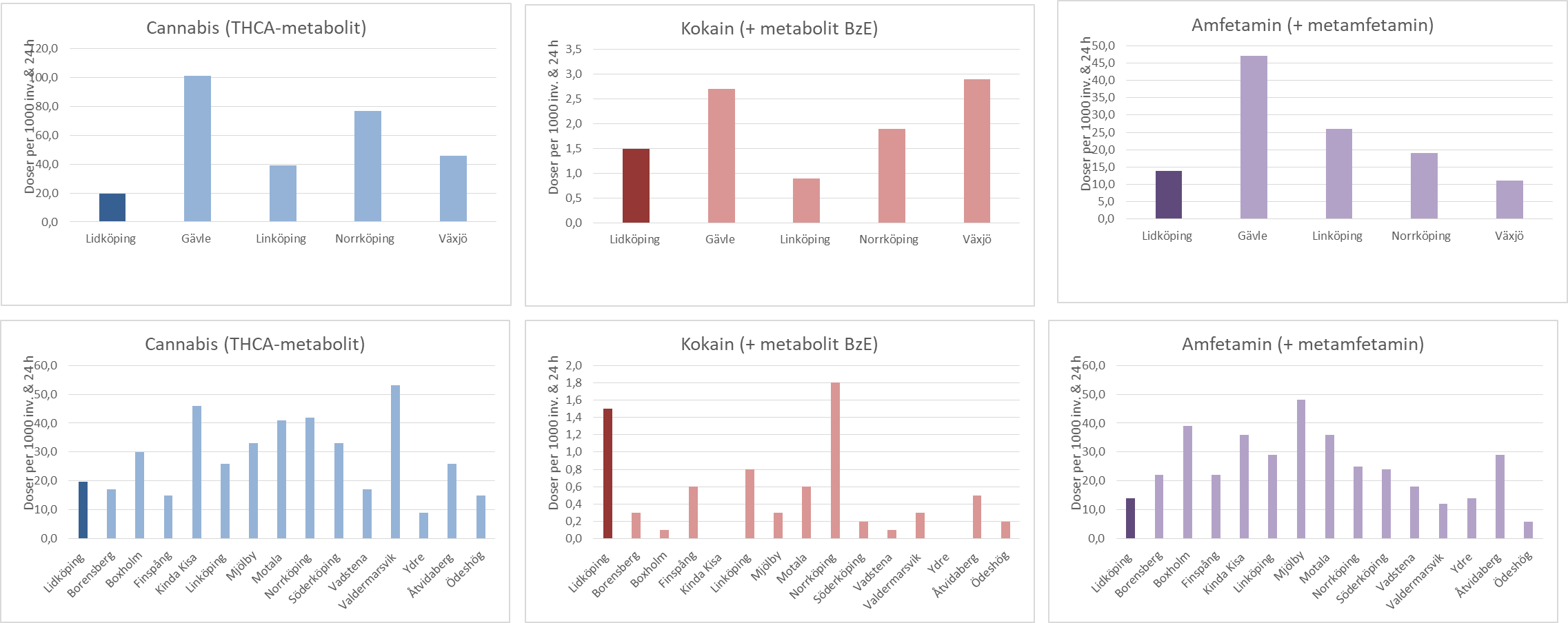 Nationell och internationell forskning Nationell: Från Länsstyrelsen i Östergötlandsstudie “Narkotikaspår i avloppsvatten och omvärldsbevakning narkotika” från 2020 presenteras även annan statistik, bland annat; narkotika användning bland unga, narkotika relaterad hälso- och sjukvård och narkotikarelaterad brottslighet Från denna studie finns det även data som visar på att reduktionen av narkotikatester i reningsverken är hög, mellan 80-100%.Narkotikaspår i avloppsvatten och omvärldsbevakning narkotika (lansstyrelsen.se)Internationell: European mointoring centre for drugs and drugs addiction (EMCDDA) presenterar resultat från ett av de största projekten för analys av narkotika i avloppsvatten inom EU.  Latest wastewater data reveal drug-taking habits in 68 European cities — traces of stimulant drugs rise again | www.emcdda.europa.euPå deras hemsida finns även ett interaktivt verktyg där det går att jämföra halterna utav olika preparat i städer och länder i Europa på ett överskådligt sätt. Wastewater analysis and drugs — a European multi-city study | www.emcdda.europa.euKort-fakta om missbrukspreparatKort-fakta om missbrukspreparatCannabis (THCA-metabolit)Även kallad Marijuana, framställs från cannabisplantan. THCA är föregångaren till den verksamma substansen THC som är den huvudsakliga beståndsdelen i cannabis. THCA-metabolit är en nedbrytningsprodukt som återfinns i urinen efter konsumtion. Kokain *Även kallad Crack, centralstimulerande och framställs från kokabuskens blad. Bensoylekgonin (BzE)*Metaboliten av kokain och utsöndras av urinen AmfetaminFramställs kemiskt och är ett centralstimulerande medel. Har tidigare används som läkemedel mot nästäppa, depression och narkolepsi. Idag är det endast ADHD och Narkolepsi som behandlas med Amfetamin MetamfetaminLiknar amfetamin men är kraftfullare och mer beroendeframkallande. MDMA*Även kallad Ecstasy, liknar amfetamin, är centralstimulerande och har hallucinogena egenskaper. Tramadol*Syntetisk opiod, morfinliknande smärtstillande läkemedel. ODM-Tramadol (metabolit)*Metabolit till tramadol, utsöndras i urinen.6-MAM (Heroin-metabolit)*En av tre aktiva metaboliter av heroin, den metaboliseras till morfin.KetaminKallas ibland även Special K. Bedövande läkemedel. Används vid behandling av depression.  KotininMetabolit av Nikotin. Undersöks för att kunna användas som läkemedel. Rapportnummer 464465466650651652653654655656696697698699Sön 2020-05-31Mån 2020-06-01 Tis 2020-06-02Tis  2020-12-01Ons 2020-12-02Tor 2020-12-03Fre 2020-12-04Lör 2020-12-05Sön 2020-12-06Mån 2020-12-07Annandag jul 2020-12-27Nyårsdagen2021-01-02Haltµ/m3Cannabis (THCA-metabolit)72,566,858,166,355,83948,327,55047,435222423Haltµ/m3Kokain *115,3108,973,434,211,332,1248784,237,8706975109Haltµ/m3Bensoylekgonin (BzE)*284,9248,2170,360,517,966,239,4102,4161,6191143145127248Haltµ/m3Kokain (+ metabolit BzE)400,2357,1243,694,729,298,363,4189,4245,8228,8213214202357Haltµ/m3Amfetamin334,5363,3291,1368,7310,7300,6302,7348,3379,4458,4350244304342Haltµ/m3Metamfetamin5,12,65,25,28,28,95,44,45,917,91211Haltµ/m3Amfetamin (+ metamfetamin)339,6365,9296,3373,9318,9309,5308,1352,7385,3476,3351246305343Haltµ/m3MDMA*31,533,926,517,38,112,924,626,460,770,9454463114Haltµ/m3Tramadol*515,6548,6508415,7343,2340,7362,9419443,8416,1375298254293Haltµ/m3ODM-Tramadol (metabolit)*381454,6372302,9272259,3274,2293,1308,3321310259238212Haltµ/m36-MAM (Heroin-metabolit)*1,61,51,1N.d.N.d.N.d.N.d.N.d.N.d.3,11N.d.N.d.N.d.Haltµ/m3KetaminDetected Detected Detected Detected Detected Detected Detected DetectedDetectedDetectedDetectedHaltµ/m3KotininDetected Detected Detected Detected Detected Detected Detected DetectedDetectedDetectedDetectedHaltµ/m3Flöde m3/d91519324956711 11012 17411 71511 76412 72111 64611 74612 14912 56514 25713 657Rapportnummer 464465466650651652653654655656696697698699Sön 2020-05-31Mån 2020-06-01 Tis 2020-06-02Tis 2020-12-01Ons 2020-12-02Tor 2020-12-03Fre 2020-12-04Lör 2020-12-05Sön 2020-12-06Mån 2020-12-07Annandag jul 2020-12-27Nyårsdagen2021-01-02Total halt (mg) per 1000 inv. & 24 hCannabis (THCA-metabolit)21,119,817,623,421,614,51811,118,517,713,58,810,910Total halt (mg) per 1000 inv. & 24 hKokain *33,532,222,312,14,411,9935,131,114,12727,533,947,3Total halt (mg) per 1000 inv. & 24 hBensoylekgonin (BzE)*82,873,551,721,36,924,614,741,459,771,255,257,857,5107,5Total halt (mg) per 1000 inv. & 24 hKokain (+ metabolit BzE)116,2105,77433,411,336,623,776,590,985,382,285,491,4154,8Total halt (mg) per 1000 inv. & 24 hAmfetamin97,2107,588,4130120,1111,8113140,7140,3170,913597,3137,6148,3Total halt (mg) per 1000 inv. & 24 hMetamfetamin1,30,81,61,83,23,321,82,26,70,40,80,50,4Total halt (mg) per 1000 inv. & 24 hAmfetamin (+ metamfetamin)98,6108,390131,9123,2115,1115,1142,4142,5177,6135,498,1138148,7Total halt (mg) per 1000 inv. & 24 hMDMA*9,1108,16,13,14,89,210,722,426,417,417,628,549,4Total halt (mg) per 1000 inv. & 24 hTramadol*149,8162,4154,3146,6132,6126,7135,5169,2164,1155,2144,6188,9115127Total halt (mg) per 1000 inv. & 24 hODM-Tramadol (metabolit)*110,7134,6113106,810596,4102,4118,4114119,7119,6103,3107,791,9Total halt (mg) per 1000 inv. & 24 h6-MAM (Heroin-metabolit)*0,50,40,31,20,4Sön 2020-05-31Mån 2020-06-01 Tis 2020-06-02Tis 2020-12-01Ons 2020-12-02Tor 2020-12-03Fre 2020-12-04Lör 2020-12-05Sön 2020-12-06Mån 2020-12-07Annandag jul 2020-12-27Nyårsdagen2021-01-02Doser totaltCannabis (THCA-metabolit)806,5757,4676895,7826555,6690,9425,4708,1677517,1336,1416,1382Doser totaltKokain (+ metabolit BzE)71,364,14519,56,521,813,641,453,756,74951,152,993,8Doser totaltAmfetamin (+ metamfetamin)341,8375,3311,8456,9427,1398,8398,7493,5493,6615,4469,1340478,3515,3Doser per 1000 inv. & 24 hCannabis (THCA-metabolite)25,62421,528,426,217,621,913,522,521,516,410,713,212,1Doser per 1000 inv. & 24 hCocaine (+ metabolite BzE)2,321,40,60,20,70,41,31,71,81,61,61,73Doser per 1000 inv. & 24 hAmphetamin (+ methamphetamin)10,911,99,914,513,612,712,715,715,719,514,910,815,216,4Medelvärden fån 2016-2020, varadagar och helgerMedelvärden fån 2016-2020, varadagar och helgerMedelvärden fån 2016-2020, varadagar och helgerMedelvärden fån 2016-2020, varadagar och helgerMedelvärden fån 2016-2020, varadagar och helgerMedelvärde alla värden Lidköping  Lidköping Gävle Linköping Norrköping  VäxjöDoser per 1000 inv. & 24 hCannabis (THCA-metabolit)19,7101397746Doser per 1000 inv. & 24 hKokain (+ metabolit BzE)1,52,70,91,92,9Doser per 1000 inv. & 24 hAmfetamin (+ metamfetamin)13,947261911Medelvärden 3 provtagningar 2020, vatten isamslat 72 timmar per prov, en vardag, två helgerMedelvärden 3 provtagningar 2020, vatten isamslat 72 timmar per prov, en vardag, två helgerMedelvärden 3 provtagningar 2020, vatten isamslat 72 timmar per prov, en vardag, två helgerMedelvärden 3 provtagningar 2020, vatten isamslat 72 timmar per prov, en vardag, två helgerMedelvärden 3 provtagningar 2020, vatten isamslat 72 timmar per prov, en vardag, två helgerMedelvärden 3 provtagningar 2020, vatten isamslat 72 timmar per prov, en vardag, två helgerMedelvärden 3 provtagningar 2020, vatten isamslat 72 timmar per prov, en vardag, två helgerMedelvärden 3 provtagningar 2020, vatten isamslat 72 timmar per prov, en vardag, två helgerMedelvärden 3 provtagningar 2020, vatten isamslat 72 timmar per prov, en vardag, två helgerMedelvärden 3 provtagningar 2020, vatten isamslat 72 timmar per prov, en vardag, två helgerMedelvärden 3 provtagningar 2020, vatten isamslat 72 timmar per prov, en vardag, två helgerMedelvärden 3 provtagningar 2020, vatten isamslat 72 timmar per prov, en vardag, två helgerMedelvärden 3 provtagningar 2020, vatten isamslat 72 timmar per prov, en vardag, två helgerMedelvärden 3 provtagningar 2020, vatten isamslat 72 timmar per prov, en vardag, två helgerMedelvärden 3 provtagningar 2020, vatten isamslat 72 timmar per prov, en vardag, två helgerMedelvärden 3 provtagningar 2020, vatten isamslat 72 timmar per prov, en vardag, två helgerMedelvärden 3 provtagningar 2020, vatten isamslat 72 timmar per prov, en vardag, två helgerMedelvärden 3 provtagningar 2020, vatten isamslat 72 timmar per prov, en vardag, två helgerMedelvärden 3 provtagningar 2020, vatten isamslat 72 timmar per prov, en vardag, två helgerMedelvärden 3 provtagningar 2020, vatten isamslat 72 timmar per prov, en vardag, två helgerMedelvärden 3 provtagningar 2020, vatten isamslat 72 timmar per prov, en vardag, två helgerMedelvärden 3 provtagningar 2020, vatten isamslat 72 timmar per prov, en vardag, två helgerMedelvärde alla värden Lidköping  Lidköping BorensbergBoxholmFinspångKinda Kisa Linköping MjölbyMotala Motala Motala Norrköping Norrköping Söderköping Söderköping Vadstena Valdermarsvik Valdermarsvik Ydre Ydre Åtvidaberg Åtvidaberg ÖdeshögDoser per 1000 inv. & 24 hCannabis (THCA-metabolit)19,71730154626334141414242333317535399262615Doser per 1000 inv. & 24 hKokain (+ metabolit BzE)1,50,30,10,600,80,30,60,60,61,81,80,20,20,10,30,3000,50,50,2Doser per 1000 inv. & 24 hAmfetamin (+ metamfetamin)13,922392236294836363625252424181212141429296Antal anslutna 31 5003495400016 2463840152 50021 95331 91731 91731 917135 700135 7008 0008 0005 7642 7002 7001 0001 0007 3807 3804560